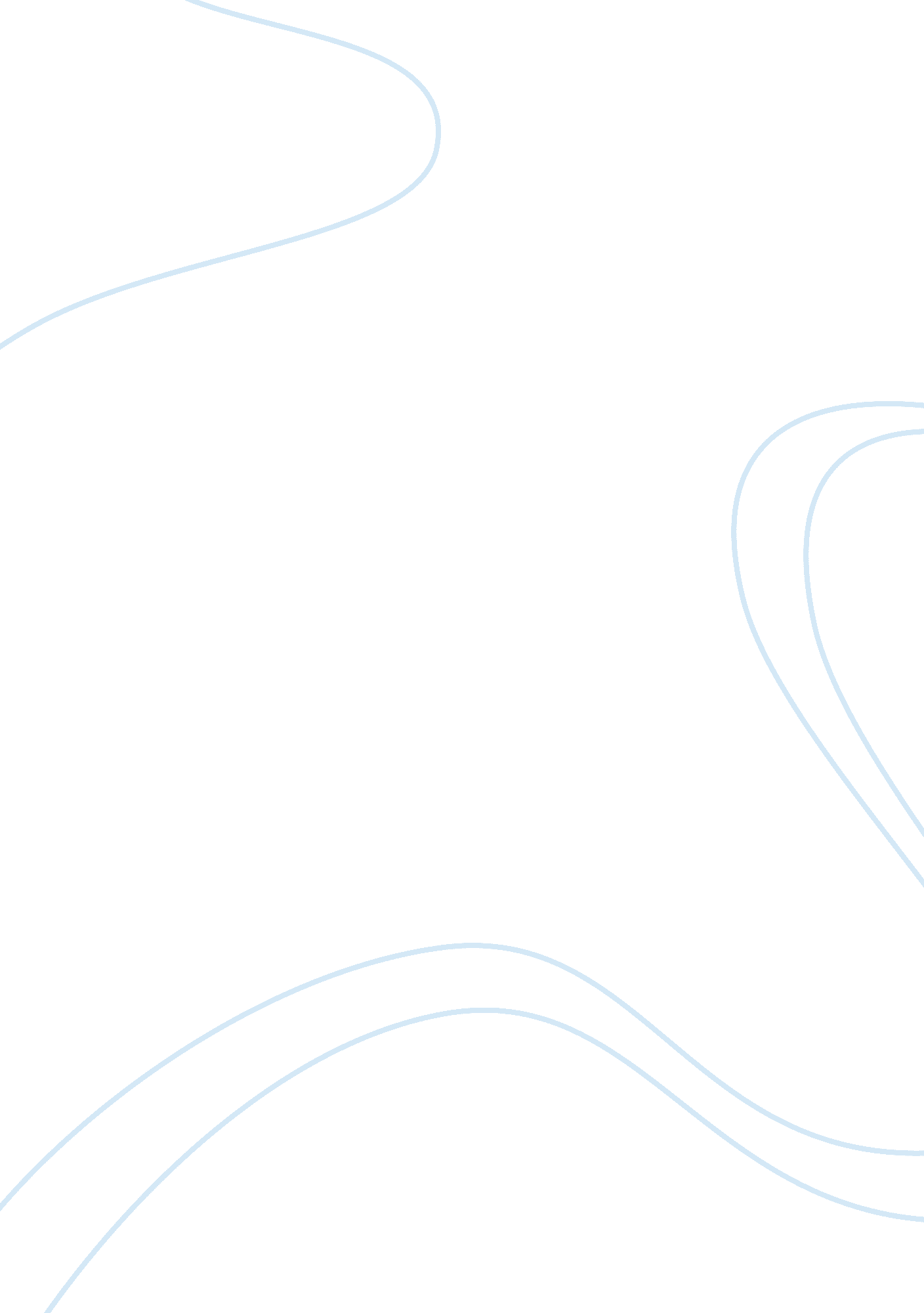 The blair hull senatorial campaignTechnology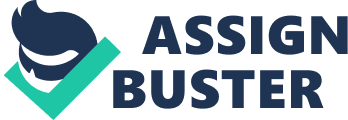 Close examination of different regions has helped in determining the major issues concerning the entire Illinois electorate. As it has been seen above, most of the issues tend to overlap. The best strategy would be to pick the most important overlapping issues and making them the main focus of the campaign. During this research, issues such as: Cheaper Healthcare, Better Education, Women's Rights, Veteran's Affairs, and Unemployment have stood clear to be the most important issues concerning the voting population of Illinois today. Let's look at each issue in depth and how it pertains to the Blair Hull senatorial campaign. Healthcare is a current issue not only in Illinois but all of United States. The costs for a regular doctor visit and prescription drugs are sky rocketing every day. Even health insurance costs are too high for an average earning American family. This, in turn leads to even more expensive healthcare. As a result, people become more negligent about their health. Research has shown that even senior citizens cannot afford the current rates for prescription drugs. This issue is important particularly in Illinois because nearly 20% of the entire Illinois population is 65 and over (The Census Bureau). Blair Hull has to address this issue strongly because firstly, it is a salient concern among the people and secondly, his opposition for example, Barack Obama is also mobilizing his team to make serious efforts for this program. In the primaries, Blair Hull's campaign bus " Hull on Wheels" took senior citizens to Canada for cheaper prescription drugs. This drive was highly popular and appreciated my many citizens. This effort can be continued in order to make a defining statement about Hull's strong policies about cheaper Healthcare. Education is a crucial issue all over America, like cheaper Healthcare. But, the education system in Illinois needs special attention because there have been complaints about inadequate funding and many other such issues. It can be deduced that out of the four outlined regions of Illinois, three are low-income areas. These areas have had problems in the past with school violence, less than qualified teachers, inefficient school boards, etc. Research also shows that the number of high school graduates is lower in these areas compared to others in the United States. Also, 10% of the total Illinois population is under the age of 18, hence programs such as Better Education will make Hull a more attractive candidate to the parents of these children (The Census Bureau). These reasons are more than enough to make " Better Education" one of the top most issues on this senatorial campaign. Coalitions can be made with groups such as Illinois Education Association and the Illinois AEYC. Special funding can be given to better education at primary and secondary levels in the state. Another aspect of the education problem is the limited funding for higher education. Hull can give out a math and physics scholarship to the most qualified high school graduate for further education. Efforts should also be directed towards making current aid more accessible for the disadvantaged. According to the Census Bureau, the ratio of male to female is 49 to 51 in Illinois (The Census Bureau). Since, the ratio of women is so high, it is imperative to have programs catered to this group such as Abortion. As a staunch democrat, Hull is Pro-Choice. Coalitions with groups such as Planned Parenthood and NARAL Pro-choice could help pro-choice citizens become more aware about Hull's policies. Hull believes that women should enjoy all of their constitutional rights, including the right to choose motherhood. These ideas should be brought in front of people for them to see an attractive candidate in Hull. Also, he can attend some women conferences as a speaker for abortion and women's rights. Violence against females is also a crucial issue. Research shows that sexual assaults are 85% targeted towards women (Obama's website). This is a highly contemptible statistic for the American society. Hull should carry out different programs to ensure safety for women in Illinois. Women's sports programs should be created for more women participation in sports. Sports organizations such as the WMCA should be encouraged. Among other important issues, Veterans Affairs is also a substantial matter. In Illinois, 12% of the total population belongs to veteran families (The Census Bureau). This percentage is too large to be neglected. Veterans usually after returning from war find it difficult to settle back in their normal lives. Their families need special support and compensation in case of a loss of a family member, while they were protecting the citizens of United States. To mobilize veterans and their families, Veterans Benefits programs should be set up. Hull should speak at the national army, air force, and naval bases. Groups such as Veterans of Foreign War, Department of Illinois, should get special funding. Coalitions with such groups could only benefit more at the polls. Unemployment is another major area of concern for the voting electorate of Illinois. As mentioned before, most of the Illinois areas are low-income. And high unemployment here can mean a major budget crunch for a family or an individual. According to the Illinois Department of Employment Security, the unemployment rate in Illinois is usually fluctuating. Therefore measures should be taken to make employment more stable, where people don't have the danger of losing their jobs. This economic turmoil is affecting many Illinoisans. As a result, unemployment is also one of the most significant issues in Illinois politics. Hence, Hull has to take certain concrete steps to handle this rise in unemployment for citizens to vote for Hull. He has to come up with some useful economic policies that will help Illinoisans get jobs. Unions are an important factor of the work arena. Union memberships should be given to every employee. Democrats are known to support Union organizations. So, Hull should get his voice heard at Union Conferences of major industries. It is a must to ensure that every Illinois citizens' voice is heard. " To formulate a winning strategy, consultants must know what makes a district tick, and part of the process is understanding a district's demographic profile... " (Burton et al 2001). Similarly, analyzing different regions of Illinois will help identify the main issues concerning this election. As seen above, all four regions have distinct demographics and the citizens have different concerns. To accommodate every county's concern, it is necessary to know the facts and figures of the county. After accumulating all this information, educated decisions can be made about the major issues this campaign should focus. As seen before, research on all four regions has depicted that major issues in the Illinois senatorial race in 2004 are Cheaper Healthcare, Better Education, Women's Rights, Veterans Affairs, and Unemployment. Therefore, for Blair Hull to make a successful campaign, he has to go about different regions in Illinois to understand and implement these issues in his campaign. " To formulate a winning strategy, consultants must know what makes a district tick, and part of the process is understanding a district's demographic profile... " (Burton et al 2001). Similarly, analyzing different regions of Illinois will help identify the main issues concerning this election. As seen above, all four regions have distinct demographics and the citizens have different concerns. To accommodate every county's concern, it is necessary to know the facts and figures of the county. After accumulating all this information, educated decisions can be made about the major issues this campaign should focus. As seen before, research on all four regions has depicted that major issues in the Illinois senatorial race in 2004 are Cheaper Healthcare, Better Education, Women's Rights, Veterans Affairs, and Unemployment. Therefore, for Blair Hull to make a successful campaign, he has to go about different regions in Illinois to understand and implement these issues in his campaign. 